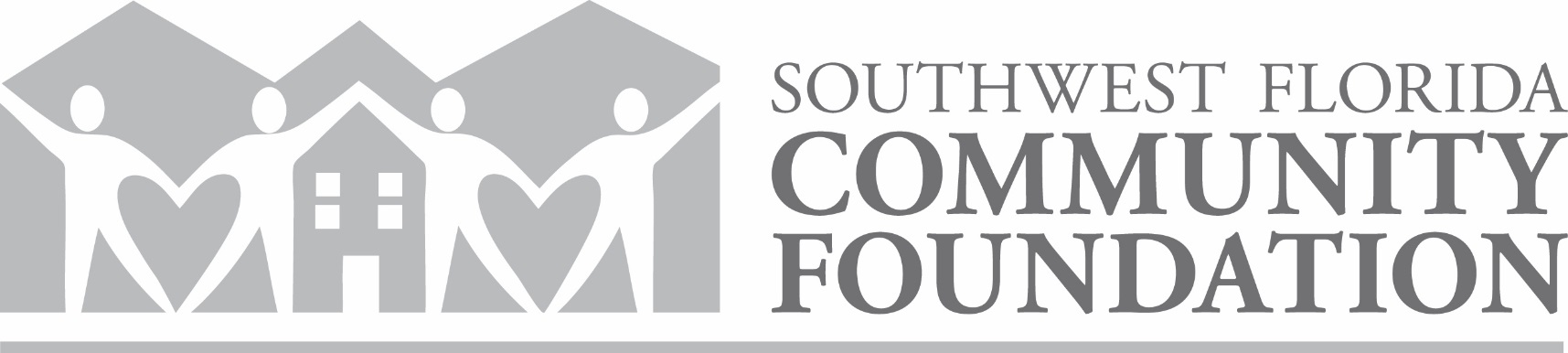 2016 Merit Based & General ScholarshipsThese are general descriptions of scholarships available for High School Seniors and/or Undergraduate / Graduate College Students who may meet the criteria outlined. The online application is available until Friday, March 4, 2016.  The online scholarship application includes questions relevant to the selection criteria for each scholarship.  If you have questions about scholarships, please email Melanie Holaway at scholarships@floridacommunity.com.SCHOLARSHIP DESCRIPTIONAWARDWHO MAY APPLY?Jordan Abdo Memorial Scholarship FundFor a North Fort Myers High School student athlete with a GPA of 3.0 to 3.5.Eligibility RequirementsMust graduate from North Fort Myers High SchoolMust be a student athlete in at least 1 sport(cheerleading included) with a GPA of at least 3.0$750High School SeniorsLewis B. Barber Memorial Scholarship FundTo fund books and tuition for students pursuing either of the following educational paths:Certification to teach the deaf and blind;Seminary or pre-seminary school to study church, Christian music or Christian education.Eligibility RequirementsMust graduate from public or private high school in Charlotte,Collier, Glades, Hendry or Lee countiesMust pursue certification to teach deaf/blind or attend seminary/pre-seminary schoolMust maintain satisfactory gradesMust acknowledge and express Jesus Christ as Lord and Savior$5300High School SeniorBonita Springs Area Chamber of Commerce / Ralph A. Richardson FundA scholarship for a graduate or high school senior of Estero High School, or the child of a current Bonita Springs Area Chamber of Commerce Member.Eligibility RequirementsStudent must be a graduate or high school senior of Estero High School, or the child of a current Bonita Springs Area Chamber of Commerce MemberMust be planning to continue his or her education at a vocation/technical school, college or university          Must have attained a 3.0 cumulative GPA or higher (grade point average on a 4.0 scale) for the previous three academic years and for the current year as of the date of the applicationMust exhibit a commitment to community service$2700(2 awards)High School SeniorUndergraduate / Graduate Students(continued on next pg)Dorothy Curtis Brown Early Childhood ScholarshipFor a student or early childhood program director or assistant director who will pursue advanced certification from an accredited college or university to become an administrator or director at a child care center. Eligibility RequirementsMust enroll at an accredited college or university in Southwest Florida (Charlotte, Collier, Glades, Hendry or Lee County) to obtain a CDA, Associate’s Degree or Bachelor’s Degree in Early Childhood Education.$850High School SeniorUndergraduate / GraduateJohn & Ruth Childe Scholarship FundFor a Lee County student with a physical disability to pursue higher education in a college, university, or technical school.Eligibility RequirementsMust graduate from public or private high school in LeeCountyMust state and describe disability in personal essay$2000High School SeniorUndergraduate / GraduateCouse-Gram Scholarship FundFor a Moore Haven High School student pursuing post-secondary education.Eligibility RequirementsMust be a Moore Haven High School senior$1000High School SeniorMary Ann Elder Scholarship Fund For a student who is entering or continuing a Master Degree Program in social work at an accredited university or college.Eligibility RequirementsMust be from the five-county area of Charlotte, Collier, Glades, Hendry or Lee County.Must be entering or continuing a Master Degree Program in social work at an accredited university or college.$1300Undergraduate / GraduateFormer Everglades City High School GraduateFor a High School graduate of Everglades City in Collier County who has at least a 3.0 GPA on a 4.0 scale and plans to attend college full time.  Eligibility RequirementsMust pursue a 2-4 year degree in an accredited college or university and be accepted and plan to attend.Must have a minimum 3.0 GPA on a 4.0 scale.Preference will be given to high school seniors of Everglades City.Secondary preference will be given to children or grandchildren of a service members of the US Armed Forces (current or honorably discharged).Applicant must include in essay as to; “How this will help me benefit the community”$1500Renewable up to 4 yearsHigh School Senior (continued on next pg)Paul B. & Aline Flynn Scholarship FundFor students pursuing a degree from a 4-year accredited college in communications or journalism.Eligibility RequirementsMust graduate from a public or private high school in Charlotte, Collier, Lee, Hendry or Glades countiesMust pursue a degree in Communications or JournalismMust have a 3.0 or higher GPA$2950(2 awards)High School SeniorUndergraduate / GraduateCharles and Margaret Foster Scholarship FundFor a Lee County student pursuing music at Florida State University(1 award) and another award for a Lee County student majoring in Environmental studies or Environmental education at the University of Florida.(1 award)Eligibility RequirementsMust be a resident of Lee County pursuing music at Florida State University ORMust be a resident of Lee County pursuing Environmental Education / Environmental Studies at the University of Florida.$1,000Renewable up to 4 years 2 awards will be given.High School SeniorUndergraduate / GraduateDoris W. Frey Memorial Scholarship FundFor students studying Christian ministry/youth ministry, teaching, Christian counseling, nursing, or medicine.Eligibility RequirementsMust graduate from a public or private high school in Charlotte, Collier, Hendry, Glades or Lee countiesMust pursue a degree in one of the above fieldsMust be committed to a life of Christian serviceMust demonstrate a commitment through action in ministering to othersMust have recognized ability & academic performance with standard measures of grades & appropriate test scores$2800(3 awards)High School SeniorUndergraduate / GraduateBruce T. Gora Scholarship FundTo provide one scholarship to a high school senior or undergraduate student who is pursuing photography (digital or traditional), architecture or music (priority to a brass instrument player or trumpeter) at an accredited college, university, or technical school in Florida.  The student must have graduated from a high school in Charlotte, Collier, Glades, Hendry or Lee Counties and must have a minimum 2.5 GPA (un-weighted).Eligibility RequirementsMust graduate from a public or private school in Charlotte, Collier, Glades, Hendry or Lee County.Must pursue a major in Fine Arts Photography, architecture or music at a Florida college, university, or technical school must have a Grade Point Average (GPA) of at least a 2.5.$1,200High School SeniorUndergraduate / GraduateFrancis Harris Gresham Scholarship FundFor tuition for college bound seniors from Lee County high schools.Eligibility Requirements-Must graduate from a public or private high school in Lee County$1500High School SeniorImmokalee Achievement Award Fund – NEW 2016For an Immokalee High School graduating senior who has or will be applying to a community college or an advanced education trade school for a course or courses leading to a specialized trade or job skill.Eligibility RequirementsMust graduate from Immokalee High SchoolMust enroll at a community college or trade school$1,050High School SeniorChip Johnson Memorial Scholarship FundFor students who have completed 60 hours of college and plan to attend Barry University, FGCU, Nova, Florida Southwestern College, or Hodges University.Eligibility RequirementsMust have completed 60 semester hours of college and plan to continue study toward a 4-year degree at Barry University, FGCU, Nova, Edison State College or Hodges University, or a regionally accredited  college in the 5-county areaMust have a GPA of 3.5 or above and an outstanding record of academic achievement                                          Must live in the 5-county area served by the Community Foundation (Charlotte, Collier, Glades, Hendry and Lee)Must demonstrate leadership, community service and service to school$4100(3 awards)Undergraduate / GraduateGeorge E. Judd Scholarship FundFor tuition for graduating Lee County seniors pursuing higher education in the fine or performing arts.Eligibility Requirements                                                            Must graduate from a public or private high school in Lee County and pursue a degree in fine or performing arts.$5,300(2 awards)High School SeniorDoc Keen Memorial Scholarship FundFor a high school student who was an active member of 4-H or FFA for two consecutive years and attended a Clewiston or LaBelle High School.Eligibility RequirementsMust graduate from Clewiston or LaBelle high schoolMust pursue post-secondary educationMust have been active member of 4-H or FFA for 2 consecutive years		$750High School SeniorIsabel Mayer Kirkpatrick Scholarship FundFor tuition for Lee County high school graduates with a “B” average (2.7 - 3.3).Eligibility RequirementsMust graduate from public or private high school in Lee CountyMust be well rounded in terms of education, community service, sports and leadership activitiesMust have a GPA between 2.7 - 3.3 unweighted(anything higher will disqualify the student)$5600High School Senior(continued on next pg)Lee County Library Sciences Scholarship FundFor Lee County residents pursuing a Bachelor or Master degree in Library Science.Eligibility RequirementsMust have completed at least 60 Semester Hours and have at least a “B” average or 3.0 GPA unweighted or higher.Must provide 120 hours of service, paid or unpaid, to Lee County Library System while pursuing degree or immediately following degree completion.$1375Undergraduate / Graduate Patricia Means Scholarship Fund – NEW 2016For High School Seniors from the region (Collier, Charlotte, Glades, Hendry or Lee Counties).Must have a minimum of 2.0 GPA, but must not exceed a 3.0 GPA (student must have an average of a “C” or “B” to apply)Must enroll full time in a technical school, community college, 4 year college or university.Must be a U.S. citizen Selected applicants will be called for an interview. $10,000 Renewable up to 4 years(total award $40,000)Up to 5 students may be awarded.High School SeniorsRuth Messmer Scholarship FundFor women pursuing a business career in college.Eligibility RequirementsMust graduate from public or private high school in Lee, Charlotte, Glades, Hendry or Collier countiesMust be a woman pursuing a business career in collegeMust be well-rounded in terms of education, community service, and leadership activities$1200High School SeniorsJudge William J. Nelson Scholarship FundFor a high school senior who will be attending the University of Florida.Eligibility RequirementsMust graduate from a high school in Charlotte, Collier, Glades,       Hendry or Lee countiesMust have overcome adversity in some way and describe in the essay.Must attend the University of Florida$1750High School SeniorsChet and Janett Perry Rotary Club of Fort Myers Scholarship FundFor a student pursuing a career in accounting.Eligibility RequirementsMust be graduating from a public or private high school in     Charlotte, Collier, Hendry, Glades or Lee countiesMust pursue a degree in accountingMust enter college within a year following high school     Graduation$975High School SeniorsJohn and Ellen Sheppard Humane Student Scholarship FundFor high school seniors with a belief in a universal creator of life who are actively involved in school and student life with a commitment to help others through volunteer work in community, charitable or religious organizations.Eligibility RequirementsMust graduate from a public or private high school in Lee,     Charlotte, Hendry, or Glades countiesMust have a minimum 3.2 GPA, unweightedMust acknowledge belief in a universal creator of life or higher    power and be actively involved in school and student life with     a willingness and a commitment to helping others.$2800(2 awards)High School SeniorsSouthwest Florida Deputy Sheriffs Association FundFor high school students who are dependents of local law enforcement officers.Eligibility RequirementsMust graduate from high school in Charlotte, Collier, Glades,   Hendry, or Lee countiesMust be a dependent of an active Sheriff’s Office law     enforcement officer in one of the above countiesMust list name of law enforcement officer on application and    provide documentation of employment with the Sheriff’s    Office$1575(2 awards)High School SeniorsEdna & Felix Swain Scholarship Fund For deserving individuals who are members of the Mount Olive African Methodist Episcopal Church to be used for college, vocational, graduate or professional education.Eligibility RequirementsMust be a member of Mt. Olive AME Church in Ft MyersPriority given to applicants with a minimum 2.5 GPA$1,000(up to 5 awards may be given)High School SeniorsUndergraduate / GraduateJohn I. & Madeleine R. Taeni Scholarship FundFor students pursuing degrees in teaching, nursing, paramedic training, or emergency medical technician training.Eligibility RequirementsMust be a resident of Charlotte, Collier, Glades, Hendry or Lee    County.Must be highly motivated.Must pursue teaching, nursing paramedic training, or   emergency medical technician training.$5150(2 awards)Graduated High SchoolRichard S. Thompson and Marion L. Thompson Memorial FundFor Lee County students pursuing a post high school science education.Eligibility RequirementsMust have a GPA of at least 3.5Must graduate from a high school in Lee County Selected applicants will be called for an interview. $10,000(5 awards)High School SeniorsUndergraduate / Graduate(continued on next pg)G. Napier and Ellen T. Wilson Scholarship FundFor an outstanding high school student who has volunteered at a Veterans Administration Hospital, Clinic or similar organization providing services to military veterans to attend an accredited university, college or vocational technical institution.Eligibility RequirementsMust graduate from a public or private high school in    Charlotte, Collier, Glades, Hendry, or Lee countiesMust have served a minimum of 100 volunteer hours at a    Veteran’s Administration hospital or clinic, or a similar     organization providing services to military veteransMust provide a letter of recommendation from the veteran’s    clinic or organization where the student volunteers$5000High School Seniors